entrega da ave-maria1.º ano da catequese | grupo da adelaideiv domingo da páscoa c 2022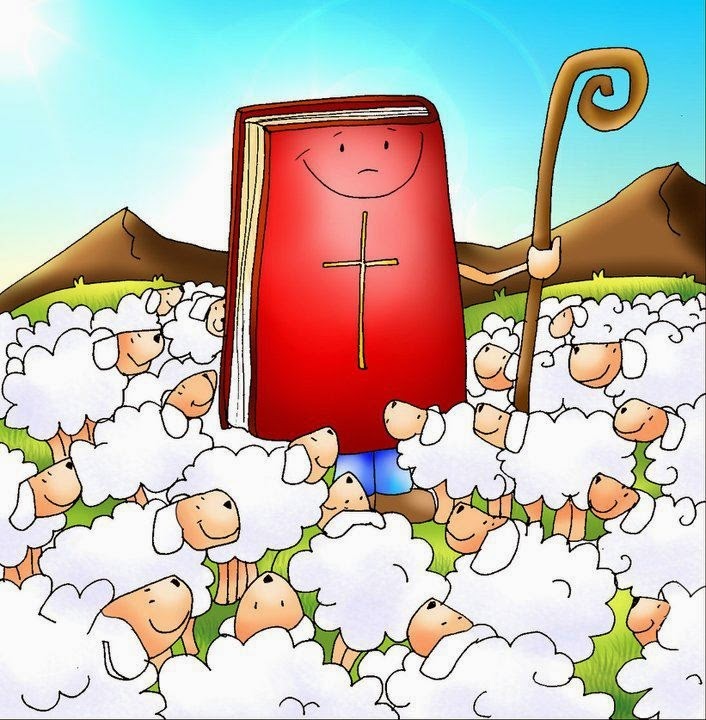 As minhas ovelhas escutam a minha voz!Jo 10,27-30RITOS INICIAISProcissão e cântico de entrada | Saudação inicialP. A graça de Nosso Senhor Jesus Cristo, o Bom Pastor, que por nós morreu e ressuscitou, esteja convosco!R. Bendito seja Deus que nos reuniu no amor de Cristo.Monição inicialP. Ressuscitou o Bom Pastor, que deu a Vida por nós. Ele dá-nos vida eterna, vida que nunca mais acaba, vida em abundância, vida para sempre. Neste 4.º Domingo da Páscoa, tomamos consciência de sermos nós o Povo de Deus, as ovelhas do seu rebanho. E somo-lo, na medida em que escutamos a Sua voz e seguimos os Seus passos, à imagem de Maria, que se tornou a mais perfeita discípula do Senhor, ao escutá-l’O e ao seguil’O, sem reservas.Catequista ou Monitor: Nesta celebração, saudamos especialmente os meninos e meninas do 1.º ano (do Grupo da Adelaide). Ao longo deste mês de maio, mês de Maria, grupo a grupo, nesta missa da manhã, acolhemos as crianças e as famílias dos vários grupos do 1.º ano, para que possam redescobrir a importância desta oração mariana, que é uma das belas formas de rezar e de alcançar a paz. P. Preparemos o nosso coração, deixando purificá-lo pela água batismal da vida nova. Façamos a memória viva do nosso Batismo, pelo qual Cristo, nosso Cordeiro Pascal, nos conduziu como Pastor às fontes de água viva.  Aspersão e cântico batismal - Missal, 3.ª edição, p.486.477 | Hino do Glória Oração coleta - Missal, 3.ª edição, p.376LITURGIA DA PALAVRAOmitir 1.ª leitura2.ª leitura – Ap 7,9-17 – abreviada Leitura do Livro do Apocalipse Eu, João, vi uma multidão imensa, que ninguém podia contar, de todas as nações, tribos, povos e línguas. Um dos Anciãos tomou a palavra para me dizer: «Estes são os que vieram da grande tribulação. O Cordeiro, que está no meio do trono, será o seu Pastor e os conduzirá às fontes da água-viva. Palavra do Senhor.R. Graças a Deus.Salmo Responsorial: Salmo 99 (100) | Nota: omitir 1.ª estrofeRefrão: Nós somos o povo de Deus, somos as ovelhas do seu rebanho.Sabei que o Senhor é Deus,Ele nos fez, a Ele pertencemos,somos o seu povo, as ovelhas do seu rebanho. Refrão:O Senhor é bom,eterna é a sua misericórdia,a sua fidelidade estende-se de geração em geração. Refrão:Cântico de Aclamação ao Evangelho: Este cântico deve fazer-se enquanto durar a procissão e até o diácono estar no ambão, em condições de iniciar a proclamação do Evangelho. Aleluia. Aleluia. Aleluia. Eu sou o Bom Pastor, diz o Senhor: conheço as ovelhas e elas conhecem-Me (Jo 10,14). Aleluia. Aleluia. Aleluia.Evangelho entronizado – Jo 10,27-30 – Proclamação com velas e incensação  Evangelho de Nosso Senhor Jesus Cristo segundo São JoãoNaquele tempo, disse Jesus:«As minhas ovelhas escutam a minha voz.Eu conheço as minhas ovelhas e elas seguem-Me.E Eu dou-lhes vida eterna:jamais hão de morrer para sempree ninguém as arrancará da minha mão.O meu Pai que mas deu é maior que todose ninguém as pode arrancar da mão do Pai.Eu e o Pai somos Um».Palavra da salvação.R. Glória a Vós, Senhor.HomiliaCredo batismalOração dos fiéisP. Irmãos e irmãs:  Oremos a Jesus ressuscitado, o Bom Pastor que nos guia para o Pai, para que inspire com o os seus dons  os membros da Sua Santa Igreja,  e digamos com alegria:  R. Bom Pastor, ouvi-nos! Pela Santa Igreja, em processo sinodal: para que escute a voz do Bom Pastor, que ressoa na voz de todos os seus membros.  Invoquemos. R.Pelos que governam: para que se empenhem na construção da paz entre todos os povos, nações e línguas. Invoquemos. R.Pelas crianças e famílias, a quem hoje entregamos este mês a Ave-maria: para aprendam de Maria a escutar e a seguir Jesus. Invoquemos. R.Por todos nós: para que escutemos juntos a Palavra, para a anunciarmos e testemunharmos, cheios de alegria e do Espírito Santo. Invoquemos. R.P. Nós Vos damos graças, ó Pai, pelo vosso Filho que nos enviastes como Cordeiro e Pastor, que nos conduz às fontes de água viva. Vós que viveis e reinais pelos séculos dos séculos. R. Ámen. [ou Oração | Semana das Vocações 2022].LITURGIA EUCARÍSTICACântico na apresentação dos dons (ofertório)Prefácio Pascal I - Missal, 3.ª edição, pág. 542; | Santo (cantado) | Oração Eucarística II - Missal, 3.ª edição, pág. 658 | ou Oração Eucarística V-III com Prefácio próprio - Missal, 3.ª edição, pág. 770-776 | Ritos da Comunhão - Missal, 3.ª edição, pág. 690Pai-Nosso - Missal, 3.ª edição, pág. 691 | Embolismo | Rito da PazFração do Pão - Cordeiro de Deus (cantado) Convite para a Comunhão: - Missal, 3.ª edição, pág. 695 P. Felizes os convidados para o banquete nupcial do Cordeiro. Eis o Cordeiro de Deus, que tira o pecado do mundo! R. Senhor, eu não sou digno…Cântico de Comunhão Cântico de Ação de Graças Oração pós-comunhão - Missal, 3.ª edição, pág. 376.entrega da Ave-Maria durante a comunhãoCatequista: Ao longo dos vários domingos deste mês de maio, mês de Maria, entregamos às crianças do 1.º ano a tão bela oração da Ave-Maria. Com esta oração, aprendemos de Maria a bendizer o nome de Jesus, que é o fruto bendito do Seu ventre. Sendo esta uma oração mariana, a Ave-maria não coloca a Mãe de Jesus no centro das atenções. Pelo contrário, a oração da Ave-maria ensina-nos a imitar Maria, que vivia somente para servir, louvar, honrar e dar glória ao Senhor. Por outro lado, quando rezamos a Ave-maria, confiamos à Mãe de Jesus, as súplicas e louvores de todos os seus filhos. A repetição da Ave-maria, na oração do rosário é uma forma de dizermos e bendizermos, vezes sem conta, o nome de Jesus e assim Lhe agradecermos o Seu amor por nós. Em tempo de guerra e de luta, a oração é a arma que nos desarma e nos dá a Paz. Que a oração da Ave-maria ajude estas crianças, em família, a aprender de Maria e de cada mãe a seguir o Senhor Jesus. Pároco: Às crianças do 1.º ano entregaremos agora oração da Ave-maria. Às mães destas crianças, entregaremos uma pequena recordação mariana e uma dezena, que corresponde às dez Ave-marias de um mistério do rosário. Pedimos que as crianças se perfilem, como para a comunhão e, se possível, venham acompanhadas das suas mães ou por quem, porventura, aqui e hoje as representar. Direi às crianças e às mães: “Com Maria, louvai e bendizei o nome do Senhor” a que responderão conjuntamente “Ave, Maria”!Pároco: Com Maria, louvai e bendizei o nome do Senhor!Criança do 1.º ano e sua mãe: Ave, Maria!Cântico de Comunhão | Cântico de Ação de Graças | Oração pós-comunhão - Missal, 3.ª edição, pág. 370RITOS FINAISAgenda pastoral | Avisos | Bênção Despedida - Missal, 3.ª edição, pág. 701Diácono: Levai a todos a alegria do Senhor Ressuscitado. Aleluia.  Ide em paz e que o Senhor vos acompanhe. R. Graças a Deus.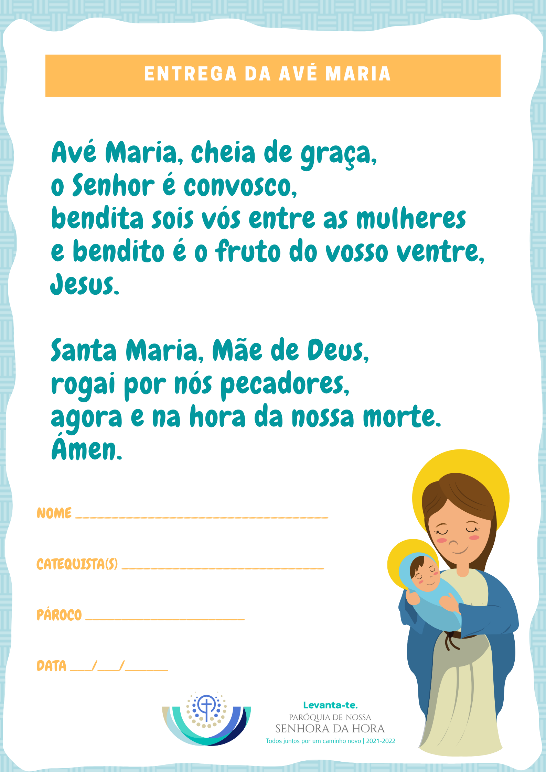 entrega da ave-maria – 1.º anoPróximos grupos15 de maio: paula lopes e paula cristina 22 de maio: ana Luísa araújo29 de maio: maria joão amaro